Table S1. Follow-up by treatment statusTable S2. Serious targeted TEAEs during current studya TEAEs treatment-emergent adverse events.Note: Serious targeted TEAEs are reported as n (rate per 100 patient-years).aThe meningococcal infections and deaths are described separately in Table 7bThe Aspergillus infection, enterococcal infection, and E. coli infection occurred in the same patient during the same time period as a peritonitis infection. cMultiple infections occurring consecutively including peritonitis, two viral upper respiratory infections, sepsis, urinary tract infection, and a final fatal unspecific bacterial infection. Patient is also described in Table 7.dIncludes one microsporidia infection.eIncludes Enterobacter bacteremia, urosepsis, and pneumococcal infection in central lines.fIncludes pneumonia, mycoplasmal pneumonia, by unspecified organism, and unspecified lung infection.gIncludes one otitis media.Fig. S1. Effects on renal function based on eGFR. (A) First on-treatment period. Results displayed for n>5. Excludes patients on chronic dialysis. Baseline (study week 0) was defined as the first infusion of eculizumab in the parent study. eGFR values were imputed as 10 mL/min/1.73 m2 while a patient was on dialysis. All eGFR values after post-dose kidney transplant were excluded. Patient values were censored at time of eculizumab discontinuation. (B) First off-treatment period. Results displayed for n>5. Excludes patients on chronic dialysis. Baseline (study week 0) was defined as the last value collected during the first on-treatment period. eGFR values were imputed as 10 mL/min/1.73 m2 while a patient was on dialysis. All eGFR values after post-dose kidney transplant were excluded. Patient values were censored at time of eculizumab reinitiation. eGFR, estimated glomerular filtration rate; SD, standard deviation.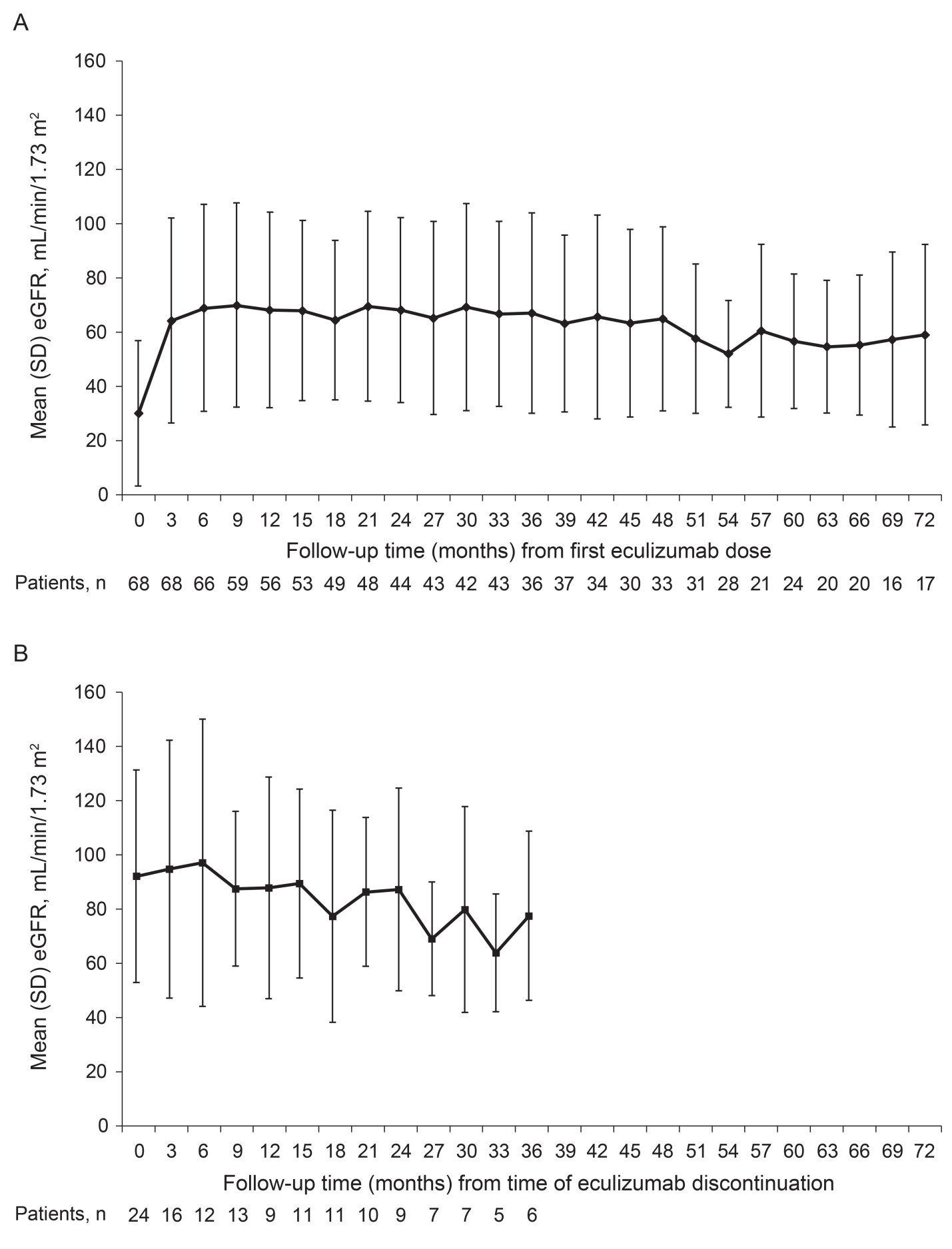 Never Discontinued(n=51)Discontinued (n=42)Discontinued (n=42)All Patients(N=93)Never Discontinued(n=51)Reinitiated(n=21)Not Reinitiated(n=21)All Patients(N=93)Total duration of follow-up, median (range) months74.4 (9.9, 94.1)65.4 (31.2, 96.4)63.0 (12.1, 102.2)65.7 (9.9, 102.2)On Treatment(n=82)Off Treatment(n=42)Total patient-years292.5103.8Patients with ≥1 event, n (%)24 (29.3)19 (45.2)Serious infections, nonencapsulated bacteria or fungi   Acute sinusitis1 (0.3)0 (0)   Aspergillus infectionb1 (0.3)0 (0)   Enterococcal infectionb1 (0.3)0 (0)   Escherichia coli infectionb1 (0.3)0 (0)   Candida infection0 (0)1 (1.0)   Bacterial infectionc1 (0.3)0 (0)Pyelonephritis and urinary tract infectionsd12 (4.1)0 (0)Sepsise6 (2.1)4 (3.9)Lung infectionf4 (1.4)1 (1.0)Viral infections, nonspecific, or upper respiratory infectionsg4 (1.4)4 (3.9)Gastroenteritis, bacterial1 (0.3)0 (0)Gastroenteritis, viral1 (0.3)0 (0)Viral meningitidis1 (0.3)0 (0)Leukopenia1 (0.3)0 (0)Malignant neoplasm0 (0)1 (1.0)Staphylococcal infection0 (0)1 (1.0)Hepatic impairment0 (0)0 (0)